Publicado en Ciudad de México el 11/11/2019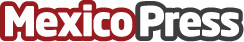 Danfoss habla de las tendencias en Refrigeración Industrial  Aumentar la visibilidad en toda la cadena de frío para poder demostrar que una cadena de frío eficiente y sostenible puede resolver el desafío alimentario global, incluido el desperdicio de alimentos y que podría utilizarse en poblaciones en crecimiento, fue otro de los grandes temas durante GCCADatos de contacto:DanfossDanfoss5556152195Nota de prensa publicada en: https://www.mexicopress.com.mx/danfoss-habla-de-las-tendencias-en Categorías: Nacional Ecología Industria Alimentaria Logística Consumo Nuevo León http://www.mexicopress.com.mx